МИНИСТЕРСТВО НАУКИ И ВЫСШЕГО ОБРАЗОВАНИЯ РОССИЙСКОЙ ФЕДЕРАЦИИФедеральное государственное бюджетное образовательное учреждениевысшего образования«КУБАНСКИЙ ГОСУДАРСТВЕННЫЙ УНИВЕРСИТЕТ»(ФГБОУ ВО «КубГУ»)Факультет экономическийКафедра теоретической экономикиКУРСОВАЯ РАБОТА по дисциплине «Общая экономическая теория»БАНКИ ИХ ВИДЫ И ФУНКЦИИ В ЭКОНОМИКЕ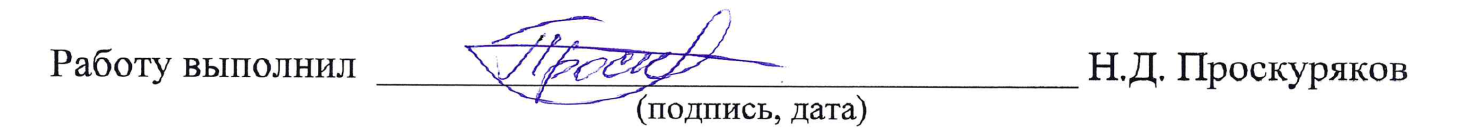 Направление  подготовки 38.03.01 – Экономика      курс 1Направленность (профиль) Экономика предприятий и организацийНаучный руководительканд. экон. наук, доцент   ________________________________ Е.В. Бочкова(подпись, дата)Нормоконтролерканд. экон. наук, доцент  _________________________________ Е.В. Бочкова(подпись, дата)Краснодар 2020СОДЕРЖАНИЕВВЕДЕНИЕ	Данная курсовая работа посвящена банкам, их видам и функциям в экономике. В настоящее время одним из наиболее важных финансовых институтов являются банки.	Актуальность темы обусловлена тем, что в настоящее время банки играют важнейшую роль в экономических процессах страны. Банки представляют собой финансовую организацию, основные виды деятельности которой – привлечение и размещение денежных средств, а также проведение расчетов.	Целью курсовой работы является анализ банковской деятельности в России, а также выявление проблем и путей их решения.Для достижения указанной цели необходимо выполнить следующие задачи:– рассмотреть понятие и функции банков,– исследовать признаки банков,– изучить виды банков,– оценить современное состояние отечественного центрального банка.	Объектом исследования являются банки России, а также обязательства стороны экономического субъекта и объекта (банка).	Предмет исследования – совокупность социально-экономических отношений, способствующих становлению и развитию банковской деятельности в стране.	Для решения поставленных задач были использованы следующие методы: сравнительный анализ, анализ статистических данных, дедукция.	В качестве информационной базы исследования были использованы публикации, учебники, учебные пособия, нормативно-правовые акты, кодексы, монографии.	Курсовая работа состоит из введения, теоретической основы и анализа банковской деятельности, заключения и используемой литературы. Во введении обоснована актуальность темы, сформулированы цели и задачи исследования, указаны объект и предмет исследования. Первая глава включает два параграфа. В ней раскрываются теоретические основы исследования банковской деятельности. Во второй главе, которая состоит из двух параграфов, проведен анализ банковской деятельности в России. В заключении подведены итоги и сделаны выводы исследования.	1 Теоретические основы исследования банковской деятельности	1.1 Понятие, сущность и виды банков	Каждая экономика основывается на абсолютных экономических законах. Одним из самых важных законов экономики является закон денежного обращения. Финансовые институты играют важнейшую роль в создании основы для процесса денежного оборота. Также, они помогают осуществлять финансовые и коммерческие операции, устанавливая грамотное посредничество между экономическими субъектами. 	Одним из типов финансовых институтов являются банки, которые в свою очередь исполняют очень важные функции.  Банки обеспечивают финансирование всех сфер предпринимательства, производственной и непроизводственной сфер, сферы управления и наполняют бюджет (как федеральный, так и территориальный) необходимыми денежными средствами. Через банки осуществляется также и двустороннее движение денег, взятых взаймы.	Такое экономическое понятие как банк появилось от итальянского banco и имеет значение «стол». Основоположниками банков являлись средневековые меняльщики, которые являлись яркими представителями денежно-торгового капитала в средневековье. Они занимались денежными средствами, внесенные физическими или юридическими лицами, и также они занимались обменом денег между городами и странами, спустя время менялы научились получать со своего дела выгоду, внеся в банковское дело такое понятие как «ссуды». При этом менялы научились получать проценты с вкладов, тем самым они постепенно превращались в банкиров. 		Первые банки назывались жиробанками, самым первым признано считать Итальянский банк в Генуе, который возник в 1407 году. Жиробанки появились в 14–15 веках, благодаря купеческим гильдиям большого ряда городов. Они были созданы для осуществления безналичных расчетов своих клиентов, которыми в основном являлись купцы и бояре. Уже тогда банки вели расчеты с клиентами в определенных денежных единицах, которые были выражены в основном в весовых количествах металла. Накопившиеся свободные денежные средства они предоставляли в заем государству, компаниям и городам, тем самым появилось такое понятие как «кредит».	Ко времени появления первого банка, люди уже имели инструменты финансовой и банковской деятельности. Итальянский математик, один из основоположников современных принципов бухгалтерии Фра Лука Бартоломео де Пачоли придумал двойную систему бухгалтерского учета.	В 12 веке в Италии появился первый вексель, в 17 веке введена придаточная надпись на них, делающая платежные средства абстрактным. Благодаря Италии на базе депозитов появлялись первые банкноты, но широкое распространение они получили в Англии. Первый акционерный банк был основан в 1664 году в Англии, именно этот банк получил от правительства право выпуска банкнот.	Сейчас коснемся развития банковского дела в России. Издревле Русь принимала все основы и положения у Византийского государства, банковское дело не стало исключением. Русь усвоила основы государственного права, позаимствовала порядок организации денежных операций. Узнала про размер допустимых процентов.  Правовой документ «Русская Правда» упорядочивал охрану и порядок обеспечения имущественных интересов кредитора, устанавливал порядок и условия взимания долгов и определял виды несостоятельности.	С 13 по 14 века. Развитие банковского дела, денежных операций тормозилось из-за политической раздробленности, междоусобной войны, постоянной борьбы с восточными и западными захватчиками. 	Современная Россия единого определения банка не дает. Федеральный закон «О банках и банковской деятельности в Российской Федерации» дает определение банка. «Банк – кредитная организация, которая имеет право осуществлять в совокупности, следующие банковские операции: привлечение во вклады денежных средств физических или юридических лиц, размещении указанных средств от своего имени и за свой счет на условиях возвратности, платности, срочности, открытие и ведение банковских счетов физических и юридических лиц».	Вторым учебником, которым мы воспользовались, был Куликов А.Г, который дает определение: «банк – это кредитная организация, ведущая счета своих клиентов, «торгующая» деньгами, осуществляющая расчеты в экономике и предоставляющая другие услуги своим клиентам» [14]	1.2 Функции банков	Сущность банков можно понять благодаря его функциям:– оказание информационной помощи, консультационных услуг;– содействие в кредитовании;– поддержка хозяйства деньгами;– содействие в платежах и расчетах;– регулирование экономики;– эмиссионно-учредительная и посредническая деятельность в операциях с ценными бумагами;– управленческая деятельность доверенной собственностью;– обеспечение слияния денежного капитала с промышленным и торговым капиталом и формирование финансово-промышленных групп;– социальная функция.	Содействие в кредитовании является основой банковского дела, выражается в том, что банки, во-первых, на время накапливают свободные денежные средства юридических и физических лиц, во-вторых, они также кредитуют предприятия, государство, граждан и конечно другие банки. 	Содействие в платежах и расчетах  до сих пор остается одной из самых важных функций банка, именно благодаря ему присваивают возникновение и прогресс банков. Другие финансовые институты с этой задачей так же хорошо как банки не справляются.	Одной из важнейших является также функция обеспечения хозяйства деньгами. Самая основная задача Банка России в борьбе с инфляцией является обеспечения хозяйства достаточным количеством денег.	Свое место занимает обеспечение хозяйства деньгами неспроста. Именно с выпуска ценных бумаг начинается жизнь банка. Банки могут заниматься куплей-продажей ценных бумаг, как для себя, так и по поручению клиентов, обслуживанием обращения ценных бумаг, хранением ценных бумаг и т.д. 	Консультационные (информационные) услуги – это один из видов услуг коммерческого характера, результатом которых является получение заказчиком достоверной и полной информации по всем интересуемым его вопросам в устной или письменной форме, они тоже играют важнейшую роль в работе с клиентами.	Немаловажное место среди функций банков является их деятельность по обеспечению слияния банковского капитала с промышленностью и торговлей и гарантирует образование финансово-промышленных групп, играющих возрастающую роль не только в национальной, но и мировой экономике.	И что касается социальной функции, то она обязательно должна присутствовать во всех функциях, которые мы перечислили. Также она должна присутствовать во всех сферах деятельности банков, так как все они касаются интересов всех людей.	Но для чего мы рассмотрели все эти функции? А для того чтобы понять их главное значение. Они позволяют банкам воздействовать на экономику, равномерность, размеры и темпы ее развития. Позволяют определить уровень эффективности и конкурентоспособности бизнеса, предприятий, отраслей и народного хозяйства. 	Говоря о банках, можно сказать, что в мире существует очень большая классификация банков:	1 по числу филиалов: – бесфилиальные, – многофилиальные.	2 по масштабам деятельности и размерам капиталов: – малые, средние,– крупные банки, – банковские консорциумы, – межбанковские объединения.	3 по сфере обслуживания:– региональные,– межрегиональные,– национальные,– международные.	4 по форме собственности:– государственные,– частные,– банки с иностранным капиталом,– банки со смешанным капиталом.	5 по организационно-правовой форме:	6 акционерные общества:– открытого типа,– закрытого типа.7 по обслуживаемым отраслям:– одноотраслевые,– многоотраслевые.8 по характеру деятельности:– эмиссионные;– коммерческие;– ипотечные; – инвестиционные;– специализированные;– сберегательные;	Функция эмиссионных банков заключается в выпуске в обращение ценных бумаг, платежно-расчетных документов и банкнот. Такие банки принято считать центрами кредитной системы.	Коммерческие банки выполняют функцию кредитных учреждений, которые в свою очередь должны кредитовать торговые, промышленные предприятия за счет полученных денежных капиталов.	Ипотечный банк – это финансово кредитная организация, которая осуществляет один или несколько видов банковских операций. Он занимается предоставлением ипотечного кредита, перепродажей ипотечных ценных бумаг и осуществляет консультационные услуги, связанные с этой деятельностью.	Функцией инвестиционного банка является финансирование и долгосрочное кредитование промышленности, транспорта и торговли. Благодаря инвестициям банка удовлетворяется большая часть необходимостей промышленных, торговых и других предприятий в основном капитале.	Специализированный банк – это учреждение, которое специализируется в определенной области банковской деятельности. Инвестиционные, ипотечные, сберегательные банки являются прямым примером.	Сберегательные банки обслуживают население, принимая от него вклады, и осуществляют потребительский и ипотечный кредит, а также вкладывают свои средства в государственные ценные бумаги.	Все банки исполняют свои функции не отдельно друг от друга, а сообща, образовывая единую банковскую систему.	Банковская система – это совокупность разных видов кредитных организаций и национальных банков, действие которых взаимообусловлено.Банковские системы бывают трех типов:	– монобанковская;	– двухуровневая;	– децентрализованная;	Отличительные черты централизованной монобанковской системы:	– банковская система представлена одним уровнем;	– государство является единым собственником всех банков, имеющихся в стране;	– монополия государства в создании новых коммерческих банков;	– операции по кредитованию и эмиссии скооперированы в одном банке;	– руководитель Центрального банка выбирается органами государственной власти;	– операции по кредитованию и эмиссии скооперированы в одном банке;	– вертикальная схема управления в системе;	– государство должно отвечать по обязательствам банков;	Отличительные черты двухуровневой системы:	– два уровня;	– многообразие форм собственности;	– горизонтальная схема в управлении банков;	– создать банк может любое юридическое лицо;	– ни государство, ни коммерческие банки не отвечают по обязательствам друг друга; 	– монополия на эмиссию денежных знаков;	– центральный банк подотчетен парламенту, а коммерческие банки своим акционерам.	Мы можем утверждать, что в мире существует огромное количество банков, но каждый из них относится к определенному виду, который выполняет свои определенные функции во благо экономическому субъекту.	2 Анализ банковской деятельности в РФ	2.1 Оценка состояния банков в Российской Федерации	С экономическим кризисом Россия столкнулась намного позже, чем США и другие продвинутые страны. Этот кризис можно с легкостью разложить на определенные этапы среди них можно выделить следующие: – в сентябре 2008 года произошел обвал фондового рынка под влиянием стремительного падения цен на нефть и оттока иностранного капитала, это навлекло на кризис ликвидности и ослабление рубля, результатом чего стало  распространение кризиса на весь финансовый сектор.В ноябре 2008 года начались проблемы рефинансирования долгов и кредитования, ползучая девальвация, что вызвало спад в строительстве и промышленности, повлиявшая на возможную волну банкротств и безработиц [12].	Из полученной информации сделаем небольшой вывод, что причиной колоссального масштаба и размаха кризиса лежит больше в экономической, чем в банковской или финансовой области. Также имело место ухудшение как качественных, так и количественных величин российской банковской системы.	Из-за быстрого ухудшения фондовых индексов возник уход крупнейших банков, обслуживавших рынок акций. В результате падения рынка акций в стране на протяжении трех дней произошла дестабилизация экономики. Эти последствия вызвали мощный психологический шок, от которого люди отходили в течение месяцев. Однако рынок облигаций продолжал функционировать, но по итогу рынок покинули три крупнейших банка: они заблокировали лимиты на рынок облигаций из-за высоких рисков [7].	Так в региональном банке сбережений происходит усиление тенденции дифференциации между различными видами банков. Количество кредитных организаций неуклонно сокращается из-за исчезновения неконкурентоспособных структур. С 2007 по 2008 год численность коммерческих банков понизилось на 28% [6]. 	Поэтому можно сделать вывод о том что, кризис ведет к глобальному изменению банковского сектора.	Масштабный внешний долг является одной из основных угроз для финансовой стабильности банковской системы. Например, в 2000–2007 год внешний долг российских банков увеличился с 7,8 до 148 млрд. дол. Их  задолженность перед нерезидентами на начало 2009 г. превысила 166 млрд. долл.	Главными корпоративными заемщиками на внешних рынках принято считать банки с большим участием государственного капитала, такие как Сбербанк России и Банк ВТБ. А вследствие того, что правительство в определенной степени отвечает по обязательствам своих компаний, можно причислить их долги к государственным. Поэтому суммарный отечественный долг России перед нерезидентами может достигнуть в 2009–2010 гг. 110% ВВП, что означает превышение пороговых 60% и угрожает финансовой стабильности страны, и на обслуживание такого долга нужно будет привлечь средства под более высокие и невыгодные для заемщиков проценты.	Такое же положение было в 1998 г., когда объем внутреннего и внешнего долга России в 1,2 раза превысил объем ВВП. Особенно настораживает факт участия в этой группе заемщиков двух крупнейших банков России, которые в виде государственной поддержки, депозитов Банка России и рефинансирования от Внешэкономбанка, увеличили в 2008 г. и свой внутренний долг-Банк ВТБ на 28 млрд. дол. и Сбербанк России почти на 20 млрд. дол. [5].	Сейчас мы можем привести главные факторы, которые характеризуют состояние банковской системы, а именно:	– сокращение активов и пассивов;	– рост капитализации системы;	– стагнация кредитования предприятий;	– сокращение кредитования населения [16].	В 2008 г.  начался процесс  сокращения прироста пассивов банка.  Но самое главное средства физических лиц не являлись значимым источником ресурсной базы коммерческих банков, это  было  характерно для банковских систем продвинутых государств. Их доля в нераздельных банковских пассивах составляла в 2008г. 21,1% [6].	В России доля привлеченных средств физических лиц и нефинансовых организаций в пассивах РБС в течение последних лет снизилась с начала 2008г. на 1,4 процентного пункта за полтора года.  Достигнутый уровень-42%-явно недостаточен для интенсивного развития экономики, особенно с учетом того, что на средства со сроком привлечения более 3 лет приходится только 5–6% пассивов [10, с. 43].	В условиях кризиса российские банки сократили выдачу кредитов, повысили процентные ставки по депозитам, а также реализовали планы обеспечения непрерывности деятельности это видно на рисунке 1.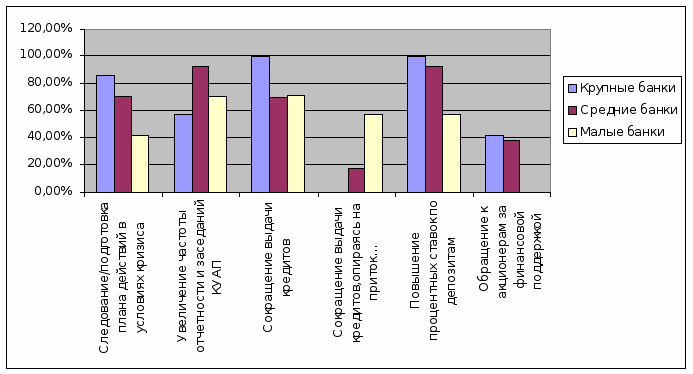 Рисунок 1 – Действия банков в условиях кризиса [4]Благодаря проведенному анализу можно понять, что в РБС существует множество проблем, которые постепенно начинают решать, но получится ли это у них ответить трудно.2.2 Перспективы развития банков РоссииВо избежание плачевных перспектив развития банковской системы России Д.Н. Ананьев предложил следующие советы по улучшению функционирования РБС:	– развитие современной законодательной базы и системы регулирования.(16,с.5)	– подготовка и исполнение программ господдержки частных банков капитального и некапитального характера, выкуп «плохих долгов»;	– создание внутреннего рынка долгосрочных пассивов и развитие национальных расчетных технологий.	В качестве мер по повышению капитализации банков и обеспечению их конкурентоспособности Ананьев предложил:	– продолжить исполнение программ по предоставлению банкам субординированных кредитов через Внешэкономбанк;	– постепенно понижать доли государства в госбанках. 	– усилить программу субсидирования процентных ставок по кредитам физическим лицам;	– временно ввести для банков нулевую ставку по налогу на прибыль, направляемую в капитал;	– ввести дифференцированный подход к достаточности капитала федеральных и региональных банков (одновременно с дифференциацией предоставляемых услуг);	– усовершенствовать программу рекапитализации банковской системы через ОФЗ;	– создать банк «проблемных активов» на базе Агентства по страхованию вкладов (АСВ). [16]	После того шока, который испытали на себе экономические агенты, возвратиться к нормальному и активному кредитованию сейчас очень трудно из-за риска и невозвратов.	Нужно обязательно прийти к поддержке очень полезной идее - введение нулевой ставки по налогу на прибыль для тех средств, которые банки обычно отправляют в капитал. Но, современная банковская система не показывает хорошего объема прибыли. Мы считаем, что данная идея станет отличным толчком для банков к большему направлению прибыли в капитал и это послужит отличной возможностью справляться с имеющими трудностями своими силами.	Немаловажный аспект перспектив банковской системы Российской Федерации можно считать расширение программ субсидирования процентных ставок и также постепенное понижение доли государства в государственных банках. Чтобы осуществить все  эти идея нужно задумать уже сейчас об этой проблеме.	Также Д.Н. Ананьев предложил ряд мероприятий по созданию внутреннего рынка долгосрочных пассивов и расчетных технологий:	– долговременное рыночное кредитование банков государством;	– задействование безотзывных вкладов физических лиц;	– повышение суммы страховой компенсации по вкладам физических лиц;	– развитие пенсионной системы. 	– подтянуть развитие рискованных подходов, основанных на мониторинге деятельности кредитных институтов, использование мер наблюдаемого реагирования, опираясь на содержание и реальной оценки рисков банковской деятельности;	– ускорить прогресс методологической базы функционирования кредитных организаций;	– продолжить совершенствование методологий и вычислений;	– форсировать установления процедуры предъявления территориальными учреждениями Банка России требования по деформированию резервов по ссудам рамках одной категории качества и применение мер надзорного реагирования при наличии разных оценок обесценения ссуд;	– довести создание системы взаимодействия Банка России и внешних аудиторов кредитной организации;	– проработать подходы к урегулированию на законодательном уровне вопроса создания кредитными организациями общих фондов банковского управления [20].	Развитие системы регулирования банковской деятельности на базе внедрения признанных норм международного опыта с учетом особенностей организации и функционирования российского рынка финансовых услуг и деятельности на нем кредитных организаций выбрано стратегическим направлением в сфере регулирования банковской деятельности Банком России [15].	Огромное количество банков хотят заполучить намного больше доступа к гарантиям и прибавочному фондированию со стороны регулятора, больше всего к долгосрочному. Малые и средние банки нуждаются в поддержке по части создания внутренних кредитных рейтингов и собирания нужной информации. Вместе с тем, отдельные банки хотели бы получить со стороны регулирующих органов дополнительные инструменты управления рисками, более динамичной установки рыночной ликвидности, а также информацию о переменах  законодательства в области безотзывных депозитов  [4].	Учитывая, что именно сегмент средних банков представляет собой будущее РБС, важно понимать, что без вложений в персонал и их профессиональные навыки многие банки могут не пережить этот кризис. Также требуют улучшения IT-системы банков для поддержания гибкого процесса подготовки отчетности о рисках на ежедневной и даже ежечасной основе [4].	Самой главной задачей, которую предстоит решить РБС, является чистка балансов от проблемных долгов.	В банковской системе  РФ ожидается слабая динамика большинства показателей банковского сектора. Счета и депозиты  клиентов станут основными источниками фондирования банков, как это было в 2009 году. Но также прирост вкладов населения может увеличиться на 20–25%, а средства корпоративных клиентов – на 15–20%, такой прирост зависит от сценария развития экономики. Увеличение иностранных пассивов скорее всего будет близок к нулю. Объемы задолженностей перед денежными властями могут сократиться в полтора или два раза. Рост собственного капитала во многом вызовется желанием в дополнительном наращивании сохранения по кредитному портфелю, поэтому все зависит от решения проблемы проблемных долгов [5].	Учитывая вышеизложенные параметры роста ресурсной базы, у банков будет приблизительно два или два с половиной триллиона рублей свободных средств, которыми они смогут беспрепятственно распоряжаться. Данный масштаб способен увеличить весь кредитный портфель на 13–17%, опять же в наиболее благополучном варианте объем задолженности народа по банковским кредитам вырастет на 5–8%, а корпораций на 12–15%.	Так стало понятно, что мы пришли к выводу о том, что мировой финансовый кризис оказал большое влияние на экономику России и на банковский отдел, в особенности. «В целом ущерб от кризиса будет тяжело оценить в ближайшее время, однако данный кризис указал на его ошибки и недостатки, которые имеются как в современной финансовой системе, так и в институтах, которые регулируют деятельность ее участников».	Таким образом, можно понять, что в последующие годы Правительству Российской Федерации придется взять на себя ответственные решения, которые позволят принципиально изменить вид современной экономики.ЗАКЛЮЧЕНИЕ	Банк-это финансовая организация, основные виды деятельности, которой является привлечение и размещение денежных средств, а также проведение расчетов. Банки - это очень древняя организация, начальная функция которой заключалась в посредничестве в платежах. Самый первый банк появился в Италии 1407 году.	Перечислим основные функции банка:	– оказание информационной помощи, консультационных услуг;	– содействие в кредитовании;	– поддержка хозяйства деньгами;	– содействие в платежах и расчетах;	– регулирование экономики;	– эмиссионно-учредительная и посредническая деятельность в операциях с ценными бумагами;	– управленческая деятельность доверенной собственностью;	– обеспечение слияния денежного капитала с промышленным и торговым капиталом и формирование финансово-промышленных групп;	– социальная функция;	Различают универсальные коммерческие банки и специализированные коммерческие банки.	Коммерческие банки - это специфические кредитные институты, которые привлекают предварительно свободные доходы хозяйства и удовлетворяют за счет этих привлеченных средств разные финансовые потребности организаций и населения.	Мировой финансовый кризис, который начался в США, серьезно коснулся и регионального банка сбережений, из-за которого произошло сокращение темпов роста пассивов банков. Из-за кризиса российские банки снизили показатель выдачи кредитов и повысили процентные ставки по депозитам. 	По причине резкого падения фондовых индексов произошел уход серьезных банков, обслуживавших рынок акций. В кризисных условиях произошла действительно опасная угроза для российского бизнеса в виде проблемы рефинансирования долгов. В конце концов, благодаря кризису государство обратило внимание на проблемы РБС.	Таким образом, правительству Российской Федерации придется расширить контроль над использованием предоставленных банкам ресурсов. Необходимо оказать банкам дифференцированную поддержку. «Но это лишь меры по восстановлению ликвидности и платежеспособности банковского сектора, тогда как решить предстоит более сложную задачу – повышение капитализации и устойчивости кредитных организаций при минимизации возникающих рисков. Для этого потребуются пересмотр политики по размещению временно свободных ресурсов фондов и бюджетов, стимулирование процессов слияний поглощений банков, внедрение требований Базеля II по предупреждению рисков и управлению ими».	«Без строго и конкурентного банковского подразделения страна будет существовать от кризиса к кризису, от одоления последствий древних пузырей к созданию новых. Из-за этого от того, какая политика в отношении банковских систем будет выработана сегодня, зависит будущее страны на много лет вперед».СПИСОК ИСПОЛЬЗОВАННЫХ ИСТОЧНИКОВ	1 Греф Г. Российская банковская система в условиях глобального кризиса // Вопросы экономики. 2009. №7.	2 Алексеев М.Ю. Проблемы развития российской банковской системы в кризисный период // Банковское дело. 2009. №5.	3 Федеральный Закон «О Банках и Банковской Деятельности» от 02.12.1990 N 395-1. М., 1990.	4 Буруч Ю. Есть ли жизнь после кризиса? // Банковское дело. 2009. №7	5 Банковский сектор России в феврале 2009 г. // Банковское дело. 2009. №5	6 Голодова Ж.Г. Кризисы современной России: общие и особенные тенденции в банковском секторе // Финансы и кредит. 2009. №40 (376)	7 Ведев А.Л. Устойчивость и потенциал российской банковской системы// Банковское дело. 2010. № 4.	8 Жуков Е.Ф. Банки и небанковские кредитные организации и их операции. – М.: Вузовский учебник,2005. – 491 с.	9 Камаева В.Д. Экономическая теория. – М.: Юрайт-Издат, 2006. 	10 Мировой финансовый кризис и экономика России: точка разворота? // Вестник Санкт-Петербургского университета. Сер.5. Экономика. 2009. №1.	11Овчинникова О.П. Индустриализация деятельности банковской системы России // Финансы и кредит. 2010. №12 (396).	12 Карминский А.М. Нужна ли модернизация российской банковской системы? // Банковское дело. 2010. №3.	13 Омельченко А.Н. Методы повышения кредитно-инвестиционного потенциала банковской системы России // Финансы и кредит. 2010. №17 (401).	14 Куликов А.Г. Деньги, кредит, банки. – М.:КНОРУС,2009. – 656 с.	15 Рыкова И.Н. О предупреждении банкротства банков в целях укрепления стабильности банковской системы // Финансы и кредит.2010.№16	16 Инфляционное положение в России. Апрель 2020 г. Центральный банк России, 2020. URL: http://www.cbr.ru (22.05.2020)	17 Фоменко И.И. Вопросы капитализации банковской системы России // Вестник Московского университета. Сер.6. Экономика. 2009. №4.	18 Федоров А. Социологи рисуют портрет «идеального» банка // Финанс. 2010. №15(346)	19 Хмыз О.В. Программы выхода из кризиса США, Китая и России :какой путь эффективнее // Финансовый вестник. 2010. №3.	20 Рапопорт А.Л. Стратегия развития национальной банковской системы: тенденции современного этапа // Финансы и кредит. 2009. №40 (376).